ОТЧЕТ О ПРОВЕДЕНИИ БЛАГОТВОРИТЕЛЬНОЙ АКЦИИ «НОВЫЙ ГОД К НАМ СПЕШИТ»26 декабря 2016 года в рамках благотворительной акции в «Социально-реабилитационном  центре для несовершеннолетних г. Орла» состоялось Новогоднее представление для детей из малоимущих семей. А 28 декабря этот утренник прошел в Знаменской школе-интернат. Инициаторами  подготовки и проведения этих праздников стали студенты 2 курса 24-й группы  социального факультета ОГУ им. И. С. Тургенева под руководством доцента Н.Н. Касьяновой и доцента Т.В. Бондаревой. Студенты в роли сказочных персонажей устроили детям незабываемый праздник, а  благодаря добровольному сбору пожертвований, детям были вручены подарки (игрушки, канцтовары и сладкие призы). 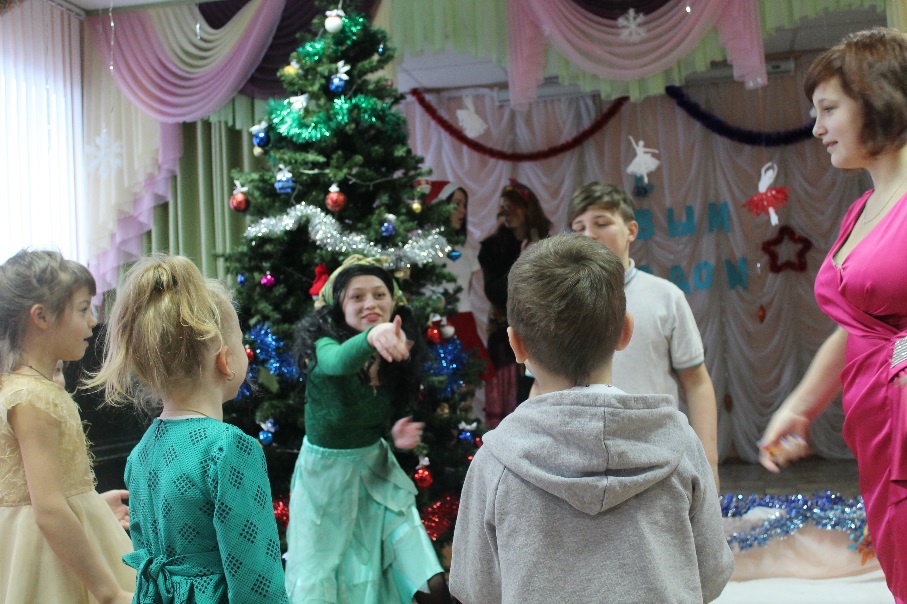 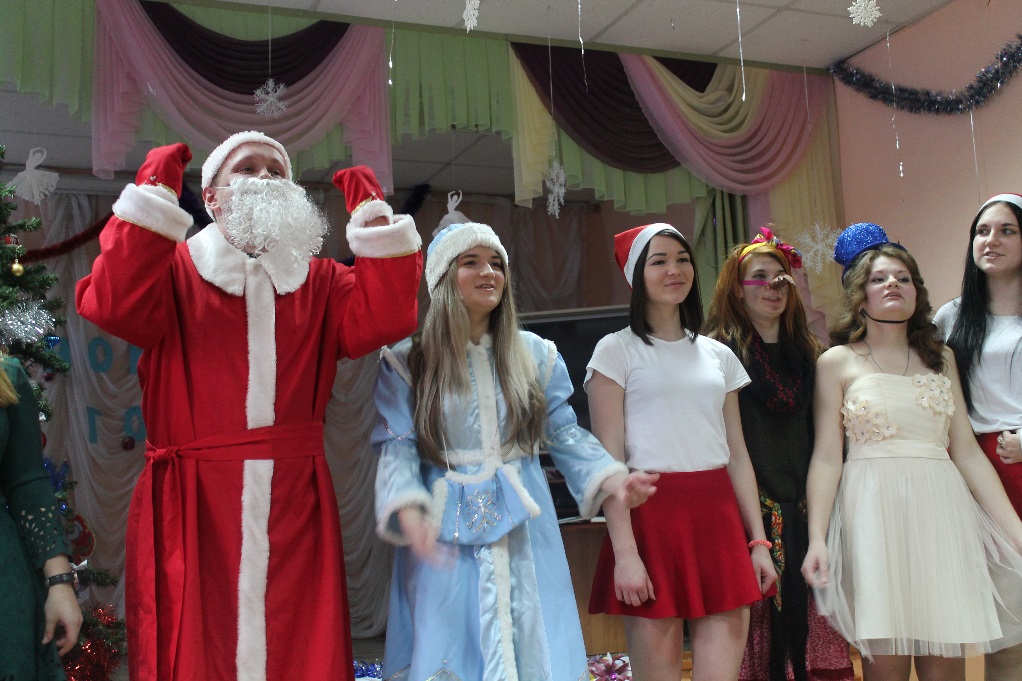 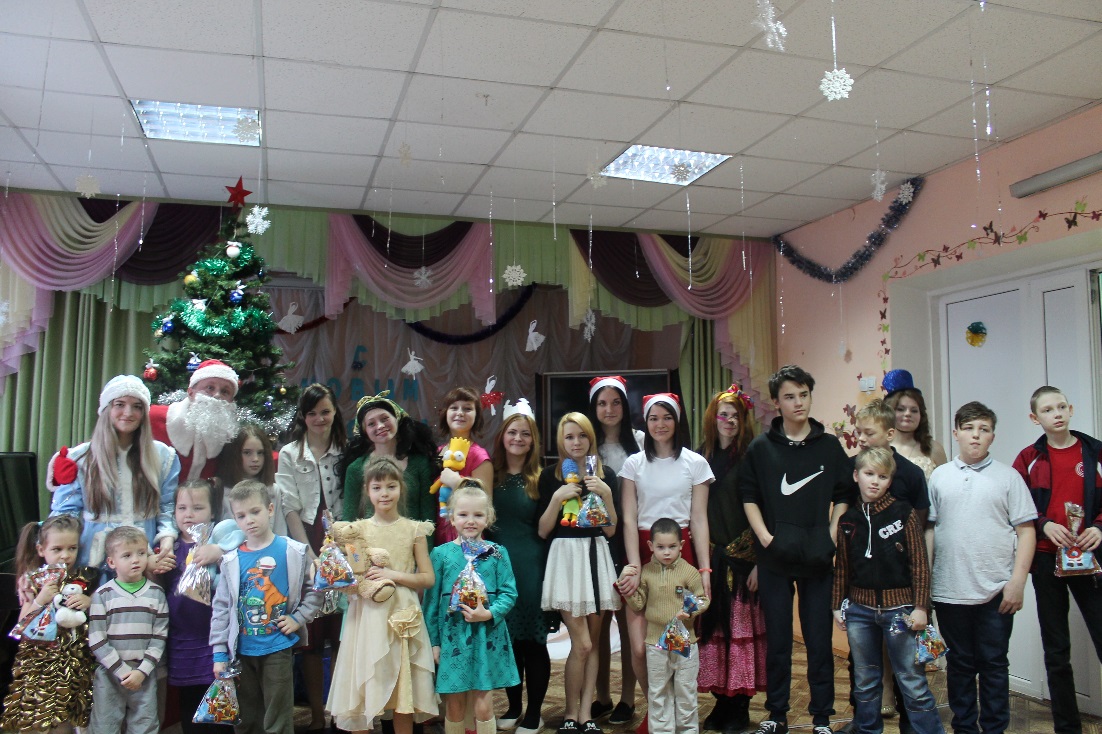 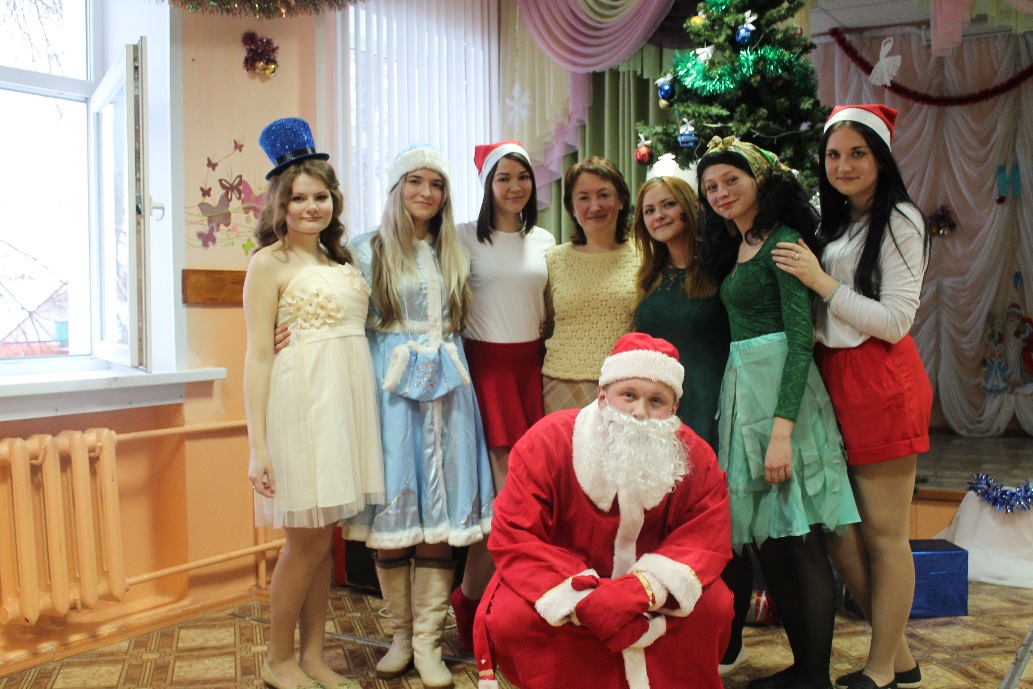 